БОЙОРОҠ									ПРИКАЗ“_12___”_октября__2021 й.		№_507_		“_12___”октября__2021г.О внедрении Целевой модели наставничестваНа основании Федерального закона от 29.12.2012 № 273-ФЗ «Об образовании в Российской Федерации»; распоряжения Минпросвещения России от 25.12.2019 № Р-145 «Об утверждении методологии (целевой модели) наставничества обучающихся для организаций, осуществляющих образовательную деятельность по общеобразовательным, дополнительным общеобразовательным и программам среднего профессионального образования, в том числе с применением лучших практик обмена опытом между обучающимися»; письма Минпросвещения России от 23.01.2020 № МР-42/02 «О направлении целевой модели наставничества и методических рекомендаций»; приказа Министерства образования и науки РБ, приказа Управления образования го г.Уфа РБ №247 от 22.05.2020 г.; устава МБОУ «Гимназия №3», и решения педагогического совета (протокол от 28.08.2021 № 1)ПРИКАЗЫВАЮ: 1.Организовать работу по внедрению методологии (целевой модели) наставничества обучающихся среди организаций, осуществляющих образовательную деятельность по общеобразовательным, дополнительным общеобразовательным и программам, в том числе с применением лучших практик обмена опытом между обучающимися, утвержденной распоряжением Министерства просвещения Российской Федерации от 25 декабря 2019 года № Р-145 (далее - Целевая модель наставничества).2.   Утвердить положение о программе наставничества (приложение 1).3. Утвердить программу наставничества   (приложение 2).4. Утвердить Дорожную карту по внедрению методологии целевой модели наставничества (приложение 3)5. Утвердить следующие формы наставничества для реализации в образовательной организации  году: «Ученик – ученик», «Учитель – учитель», «Студент – ученик».6. Назначить ответственным за внедрение целевой модели наставничества в образовательной организации Нуштакину О.И.., заместителя директора по учебно-воспитательной работе.7. Назначить куратором внедрения целевой модели наставничества в образовательной организации Веретенникову О.В..8. Ответственной за внедрение целевой модели наставничества Нуштакиной О.И. и куратору внедрения целевой модели наставничества Веретенниковой О.В.обеспечить внедрение системы наставничества в сроки, установленные разделом 9 Программы наставничества «Дорожная карта внедрения программы наставничества в МБОУ "Гимназия №3» и достижение планируемых результатов внедрения программы наставничества;проводить мониторинг реализации программы наставничества в срок 1 раз в год;обеспечить меры стимулирования педагогических работников, включенных в систему наставничества, установленные разделом 8 Программы наставничества «Механизмы мотивации и поощрения наставников». 9. Контроль исполнения настоящего приказа оставляю за собой.  Директор  МБОУ «Гимназия №3»						 Ю.Ф. ВяткинаБАШҠОРТОСТАН РЕСПУБЛИКАҺЫӨФӨ ҠАЛАҺЫ ҠАЛА ОКРУГЫХАКИМИӘТЕНЕҢМӘҒАРИФ ИДАРАЛЫҒЫӨФӨ ҠАЛАҺЫ ҠАЛА ОКРУГЫНЫҢ« ХАЛЫҠТАР ДУҪЛЫҒЫ ОРДЕНЛЫА.М. ГОРЬКИЙ ИСЕМЕНДӘГЕ3-сө ГИМНАЗИЯҺЫ»МУНИЦИПАЛЬ БЮДЖЕТДӨЙӨМ БЕЛЕМ БИРЕҮ УЧРЕЖДЕНИЕҺЫ450057, Башҡортостан Республикаһы, Өфө ҡ.,,Киров районы, Пушкин урамы, 108-се й.Тел.: (347) 272-29-44, 273-43-46, факс: 279-29-44,e-mail:mariinka-1860@yandex.ru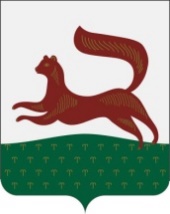 ОКПО 45313162,ОГРН 1020202557033ИНН 0274059101 / КПП 027401001РЕСПУБЛИКА  БАШКОРТОСТАНУПРАВЛЕНИЕ ОБРАЗОВАНИЯАДМИНИСТРАЦИИГОРОДСКОГО ОКРУГА ГОРОД УФАМУНИЦИПАЛЬНОЕ БЮДЖЕТНОЕОБЩЕОБРАЗОВАТЕЛЬНОЕ  УЧРЕЖДЕНИЕ«ОРДЕНА ДРУЖБЫ НАРОДОВГИМНАЗИЯ №3им. А.М. ГОРЬКОГО»ГОРОДСКОГО ОКРУГА ГОРОД УФА450057,  Республика Башкортостан, г. Уфа,Кировский район,  ул. Пушкина, д.108Тел.: (347) 272-29-44, 273-43-46, факс: 272-29-44,e-mail:mariinka-1860@yandex.ru